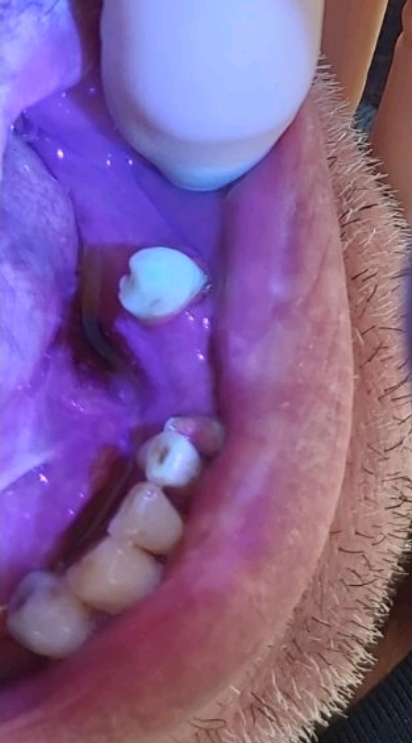 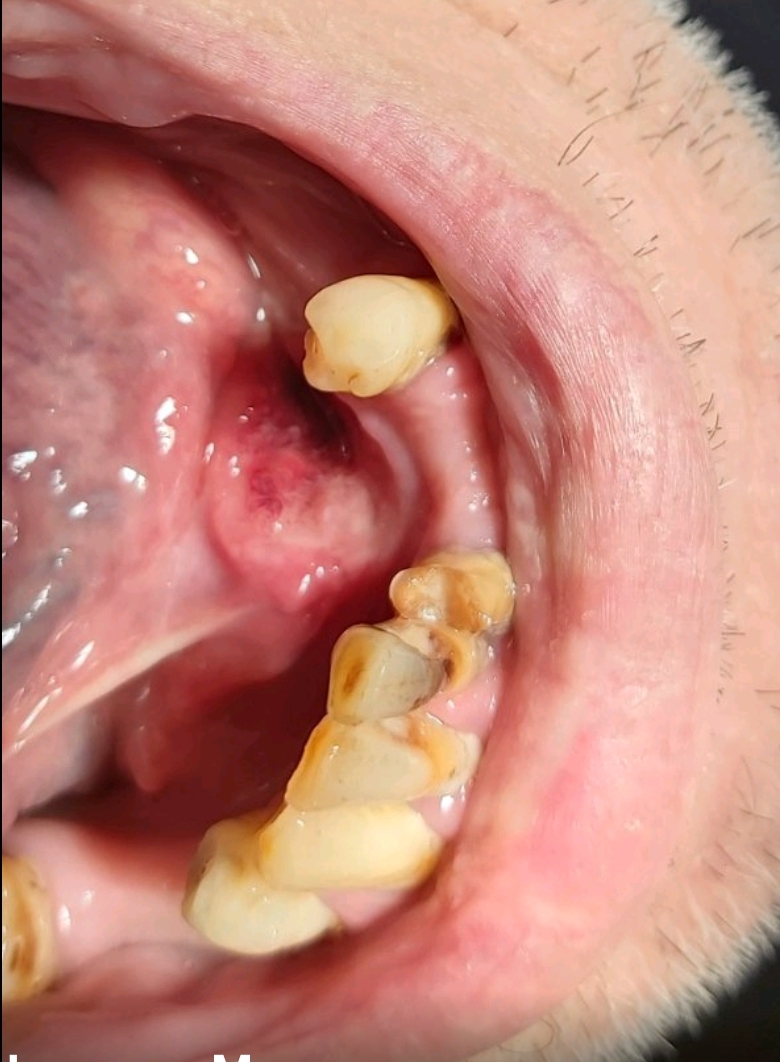 С04 Злокачественное новообразование дна полости рта. 